Gaelscoil na Laochra : Ráiteas um Chumhdach Leanaí agus Teimpléad Measúnaithe RioscaRáiteas um Chumhdach LeanaíIs bunscoil é Gaelscoil na Laochra a sholáthraíonn oideachas bunscoile do dhaltaí ó na Naíonáin Shóisearacha go Rang a Sé.De réir cheanglais an Achta um Thús Áite do Leanaí 2015, Tús Áite do Leanaí: Treoir Náisiúnta um Chosaint agus Leas Leanaí 2017, an Aguisín a ghabhann le Tús Áite do Leanaí (2019), na Nósanna Imeachta um Chosaint Leanaí do Bhunscoileanna agus d’Iar-Bhunscoileanna 2017 agus Treoir Tusla maidir leis na Ráitis um Chumhdach Leanaí a ullmhú, chomhaontaigh Bord Bainistíochta [cuir isteach ainm na scoile] an Ráiteas um Chumhdach Leanaí atá leagtha amach sa doiciméad seo.Tá an Bord Bainistíochta tar éis Nósanna Imeachta um Chosaint Leanaí na Roinne do Bhunscoileanna agus d’Iar-Bhunscoileanna 2017 a ghlacadh agus déanfaidh sé iad a chur chun feidhme go hiomlán agus gan iad a mhodhnú  mar chuid den Ráiteas foriomlán um Chumhdach LeanaíIs í Niamh Uí Chléirigh an Teagmhálaí Ainmnithe (TA) Is í Ailbhe Ní Churraoin an Leas-Teagmhálaí Ainmnithe (Leas-TA)Aithníonn an Bord Bainistíochta go mbaineann cúinsí cosanta agus leasa leanaí trí gach gné de shaol na scoile agus go gcaithfear iad a léiriú i mbeartais, nósanna imeachta, cleachtais agus gníomhaíochtaí uile na scoile. Comhlíonfaidh an scoil, ina cuid beartas, nósanna imeachta, cleachtais agus gníomhaíochtaí, na prionsabail a leanas maidir le dea-chleachtas i gcosaint agus leas leanaí: Déanfaidh an scoil an méid a leanas:aithneoidh sí go bhfuil cosaint agus leas leanaí thar a bheith tábhachtach, beag beann ar gach breithniú eile;comhlíonfaidh sí go hiomlán a hoibleagáidí reachtúla faoin Acht um Thús Áite do Leanaí 2015 agus comhlíonfaidh sí reachtaíocht ábhartha eile a bhaineann le cosaint agus leas leanaí;comhoibriú go hiomlán leis na húdaráis reachtúla ábhartha maidir le cosaint leanaí agus cúrsaí leasa;cleachtais shábháilte a ghlacadh chun an fhéidearthacht go dtarlódh díobháil nó timpistí do leanaí a íoslaghdú agus chun oibrithe a chosaint ar an ngá le rioscaí neamhriachtanacha a ghlacadh a d’fhéadfadh iad féin a fhágáil ar oscailt do chúiseamh mí-úsáide nó faillí;cleachtas oscailteachta a fhorbairt le tuismitheoirí agus rannpháirtíocht tuismitheoirí in oideachas a gcuid leanaí a spreagadh; agus urraim iomlán a bheith acu ar cheanglais rúndachta agus iad ag déileáil le cúrsaí maidir le cosaint leanaí.Comhlíonfaidh an scoil na prionsabail thuas freisin maidir le haon scoláire fásta atá faoi leochail speisialta. Tá na nósanna imeachta/bearta seo a leanas i bhfeidhm:Maidir le haon bhall foirne atá faoi réir aon imscrúdaithe (cibé mar a thuairiscítear sin) maidir le haon ghníomh, neamhghníomh nó imthoisc i ndáil le leanbh atá ag freastal ar an scoil, comhlíonann an scoil na nósanna imeachta ábhartha atá leagtha amach i gCaibidil 7 de na Nósanna Imeachta um Chosaint Leanaí do Bhunscoileanna agus d’Iar-Bhunscoileanna 2017 agus comhlíonann an scoil na nósanna imeachta araíonachta comhaontaithe ábhartha d’fhoireann scoile atá foilsíthe ar shuíomh gréasáin ROS. Maidir le roghnú nó earcú foirne agus a n-oiriúnacht chun oibriú le leanaí, comhlíonann an scoil ceanglais reachtúla grinnfhiosrúcháin Achtanna an Bhiúró Náisiúnta Grinnfhiosrúcháin (Leanaí agus Daoine Soghonta) 2012 go 2016 agus comhlíonann an scoil an treoir níos leithne maidir le dualgas cúraim a leagtar amach i gciorcláin ghrinnfhiosrúcháin agus earcaíochta Garda a d’fhoilsigh ROS agus atá ar fáil ar shuíomh gréasáin ROS.Maidir le faisnéis, agus, nuair is gá, treoir agus oiliúint, a sholáthar don fhoireann i ndáil le tarlú díobhála a shainaithint (mar a shainmhínítear in Acht 2015) tá an méid a leanas déanta ag an scoil-Chuir sí cóip de Ráiteas um Chumhdach Leanaí na scoile ar fáil do gach ball foirne Cinntíonn sí go gcuirtear cóip de Ráiteas um Chumhdach Leanaí na scoile ar fáil do gach ball foirne nua Spreagann sí baill foirne chun leas a bhaint as oiliúint ábhartha Spreagann sí baill an Bhoird Bainistíochta chun leas a bhaint as oiliúint ábhartha Coinníonn an Bord Bainistíochta taifid ar gach oiliúint ar bhaill foirne agus ar bhaill den Bhord Maidir le Tusla i ndáil le hábhair imní um chosaint leanaí a thuairisciú, ceanglaítear ar gach duine den phearsanra scoile na nósanna imeachta atá leagtha amach sna Nósanna Imeachta um Chosaint Leanaí do Bhunscoileanna agus d’Iar-Bhunscoileanna 2017 a chomhlíonadh, lena n-áirítear i gcás múinteoirí cláraithe, iad siúd atá sainordaithe chun tuairisciú faoin Acht um Thús Áite do Leanaí 2015.Sa scoil seo tá teagmhálaí ainmnithe ceaptha ag an mBord mar an “duine ábhartha” (mar a shainmhínítear san Acht um Thús Áite Leanaí 2015) mar an gcéad phointe teagmhála maidir le ráiteas cosanta leanaí na scoile.Is daoine sainordaithe iad na múinteoirí cláraithe ar fad atá fostaithe ag an scoil faoin Acht um Thús Áite do Leanaí 2015.De réir an Achta um Thús Áite do Leanaí 2015 agus san Aguisín a ghabhann le Tús Áite do Leanaí (2019), rinne an Bord measúnú ar aon fhéidearthacht díobhála do leanbh agus é nó í ag freastal ar an scoil nó ag glacadh páirte i ngníomhaíochtaí scoile. Tá measúnú scríofa ina leagtar amach na réimsí riosca a sainaithníodh agus nósanna imeachta na scoile chun na rioscaí sin a bhainistiú san áireamh sa Ráiteas um Chumhdach Leanaí. Is féidir teacht ar na nósanna imeachta éagsúla dá dtagraítear sa Ráiteas seo ar shuíomh gréasáin na scoile, ar shuíomh gréasáin ROS nó cuirfear ar fáil iad arna iarraidh sin ag an scoil.Nóta: Níl an méid thuas beartaithe mar liosta uileghabhálach. Áireoidh na Boird Bainistíochta Aonair freisin sa chuid seo cibé nósanna imeachta/bearta eile atá ábhartha don scoil atá i gceist. 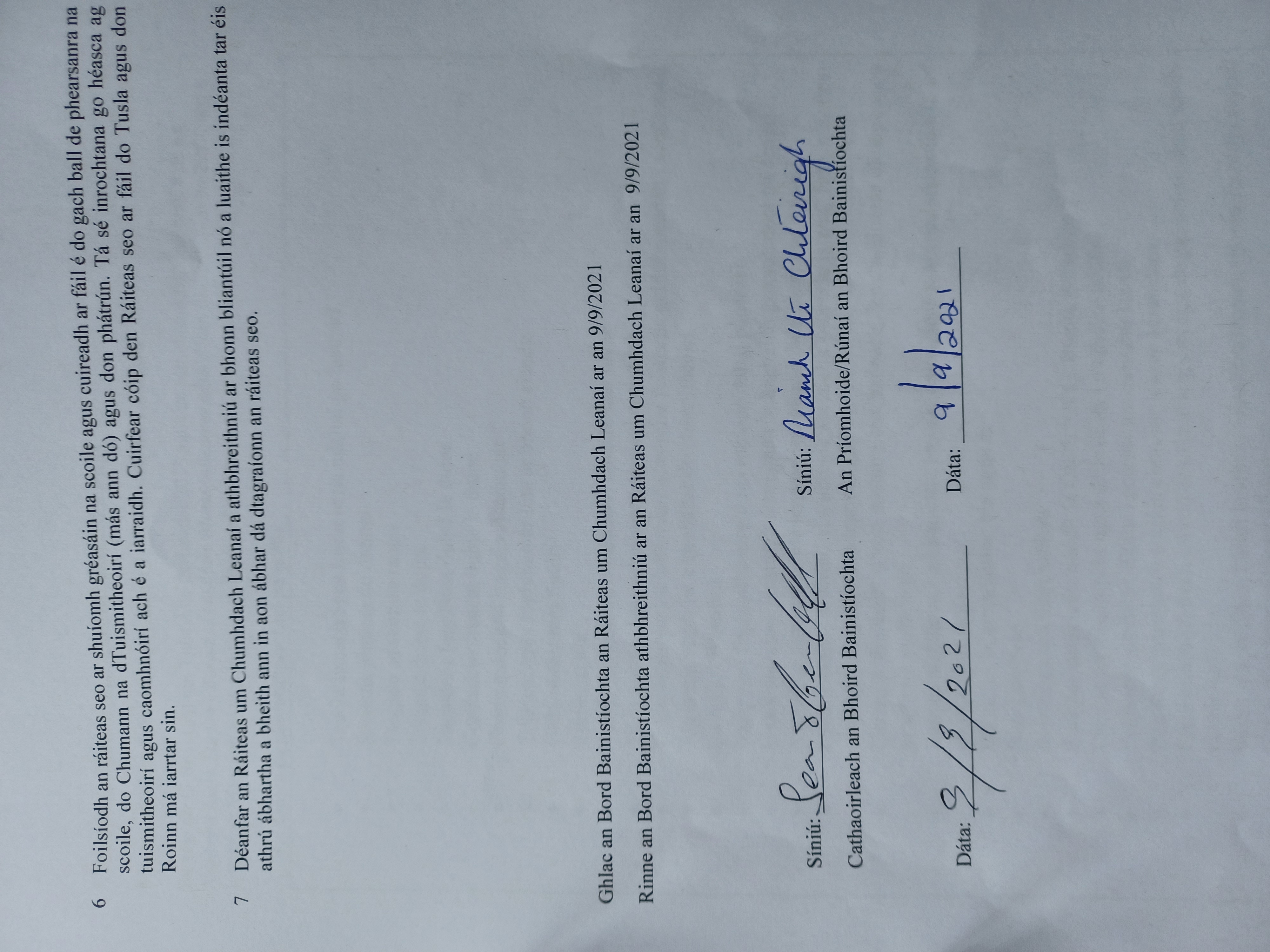 Measúnú Scríofa ar Riosca maidir le Gaelscoil na LaochraDe réir alt 11 den Acht um Thús Áite do Leanaí 2015 agus de réir cheanglas Chaibidil 8 de na Nósanna Imeachta um Chosaint Leanaí do Bhunscoileanna agus d’Iar-Bhunscoileanna 2017, seo a leanas an Measúnú Riosca Scríofa ar Gaelscoil na Laochra. Liosta de ghníomhaíochtaí na scoileShainaithin an scoil an riosca díobhála a leanas maidir lena gníomhaíochtaí -Tá na nósanna imeachta a leanas i bhfeidhm ag an scoil chun dul aghaidh a thabhairt na rioscaí díobhála a shainaithnítear sa mheasúnacht seo - Agus an measúnú riosca seo á dhéanamh aige, rinne an bord bainistíochta a dhícheall na rioscaí díobhála atá ábhartha don scoil seo a shainaithint agus a chinntiú go bhfuil nósanna imeachta leordhóthanacha i bhfeidhm chun gach riosca a shainaithnítear a bhainistiú. Cé nach féidir gach riosca díobhála a thuar agus a bhaint, tá na nósanna imeachta atá liostaithe sa mheasúnú riosca seo i bhfeidhm ag an scoil chun riosca a bhainistiú agus a laghdú a mhéad is féidir.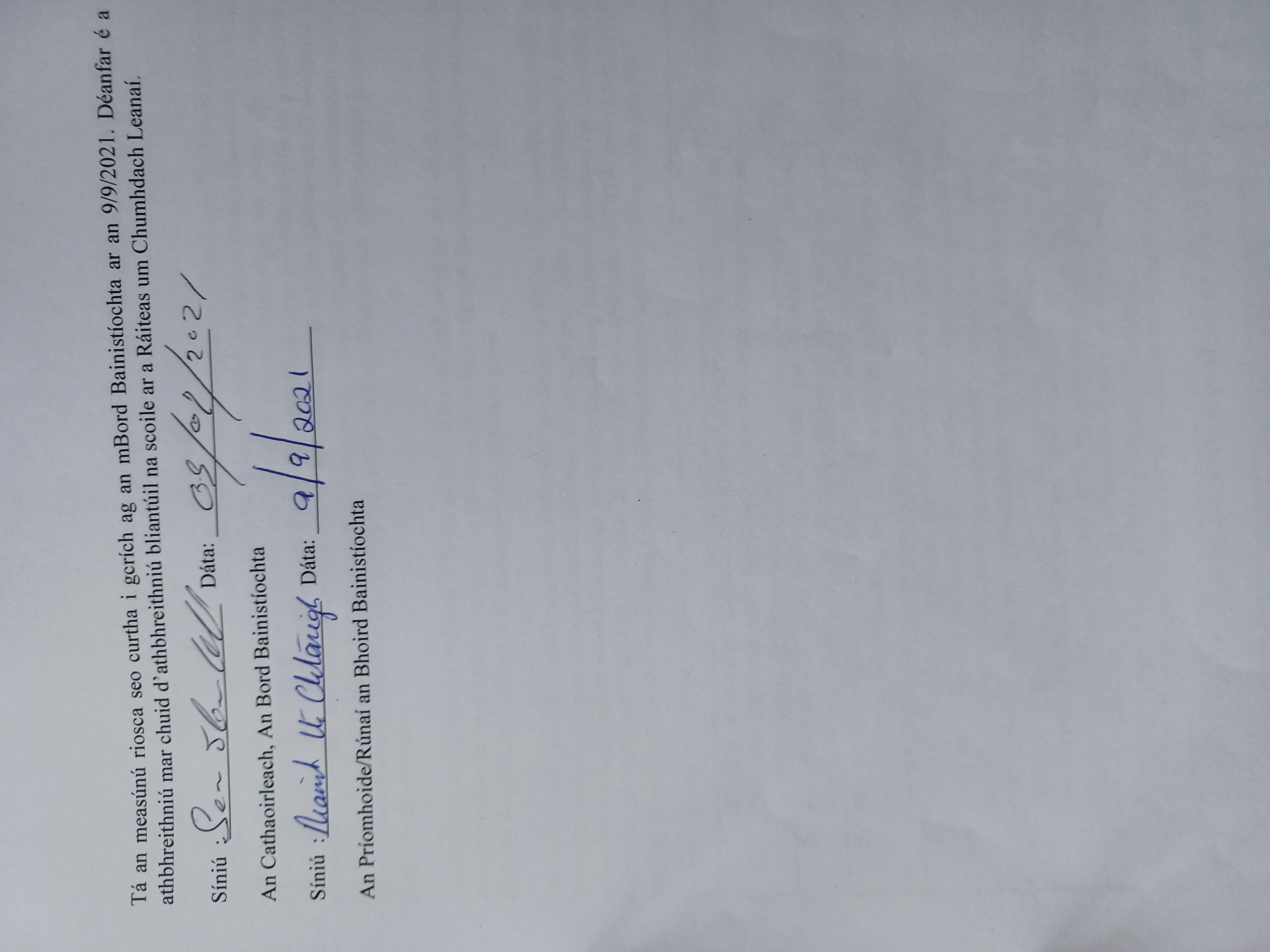 Teacht isteach agus imeacht na ndaltaí go laethúilSosanna áineasa do dhaltaí Teagasc sa seomra ranga Teagasc duine le duine Tacaíocht foghlama duine le duineComhairleoireacht duine le duine Gníomhaíochtaí teagaisc lasmuigh Teagasc agus foghlaim ar líne ar bhonn ciandaGníomhaíochtaí SpóirtTurais scoileTurais scoile lena mbaineann fanacht thar oícheTurais scoile lena mbaineann taisteal eachtrachÚsáid limistéar na leithreas/na seomraí feistis/na gcithfholcadán i scoileannaÁiseanna cónaithe a sholáthar do chónaitheoirí Lá Spóirt BliantúilImeachtaí tiomsaithe airgid ina mbíonn daltaí páirteach Úsáid áiseanna lasmuigh den láthair le haghaidh gníomhaíochtaí scoile Socruithe iompair scoile lena n-áirítear coimhdeachtaí bus a úsáidCúram leanaí a bhfuil riachtanais speisialta oideachais acu, lena n-áirítear dlúthchúram pearsanta nuair is gá, Cúram a thabhairt d’aon scoláire leochaileach, lena n-áirítear dlúthchúram 	pearsanta nuair is gáIompar dúshlánach a bhainistiú i measc daltaí, lena n-áirítear srianadh a úsáid go cuí nuair is gáBainistíocht ar sholáthar bia agus díRiar LeigheasRiarachán ar Gharchabhair Soláthar curaclaim maidir le OSPS, OCG, Bheith SábháilteCosc ar an mbulaíocht agus déileáil léi i measc na ndaltaíPearsanra scoile a oiliúint i gcúrsaí um chosaint leanaíPearsanra seachtrach a úsáid chun cur leis an gcuraclamPearsanra seachtrach a úsáid chun tacú le spóirt agus le gníomhaíochtaí seach-	churaclaim eile Cúram do dhaltaí a bhfuil leochaileachtaí/riachtanais shonracha orthu amhail Daltaí mionlaigh eitneacha/imircighLe haghaidh daoine den lucht taistil. Leanaí leispiacha, aeracha, déghnéasacha nó trasinscneacha (LADT)Daltaí a mheastar a bheith ina LADTDaltaí de chreideamh reiligiúnach mionlaighLeanaí atá faoi chúramLeanaí ar an gCóras Fógartha um Chosaint LeanaíLeanaí a bhfuil riachtanais mhíochaine acuPearsanra scoile a earcú lena n-áirítear -Múinteoirí/CRSannaAiríoch/Rúnaí/GlantóiríCóitseálaithe spóirtTeagascóirí Seachtracha/Aoi-Chainteoirí Oibrithe Deonacha/Tuismitheoirí i ngníomhaíochtaí scoileCuairteoirí/conraitheoirí ar scoil le linn uaireanta scoile Cuairteoirí/conraitheoirí i láthair le linn gníomhaíochtaí tar éis scoile Rannpháirtíocht na ndaltaí i searmanais reiligiúnacha/teagasc reiligiúnach lasmuigh den scoilÚsáid Theicneolaíocht na Faisnéise agus Cumarsáide ag daltaí ar scoil, na 	meáin shóisialta san áireamhSmachtbhannaí a chur i bhfeidhm faoi Chód Iompair na scoile lena n-áirítear daltaí a choinneáil istigh, fóin a choigistiú etc.Scoláirí atá rannpháirteach in eispéireas oibre sa scoilScoláirí ón scoil atá rannpháirteach in eispéireas oibre in áiteanna eileMúinteoirí faoi oiliúint atá ag tabhairt faoi shocrúchán oiliúna ar scoilFíseán/grianghrafadóireacht/meáin eile a úsáid chun imeachtaí scoile a 	thaifeadadh Úsáid áitribh scoile ag eagraíochtaí eile Eagraíocht eile ag úsáid áitribh scoile i rith an lae scoileRiosca díobhála nach n-aithníonn pearsanra na scoileRiosca gan díobháil a thuairisciú go cuí agus go pras ag pearsanra na scoileRiosca go ndéanfadh ball de phearsanra na scoile díobháil do leanbh sa scoil An baol go ndéanfadh leanbh eile díobháil do leanbh sa scoilAn baol go ndéanfadh oibrí deonach nó cuairteoir sa scoil díobháil do leanbh 	sa scoilAn baol go ndéanfadh ball de phearsanra na scoile, ball foirne eagraíochta eile nó duine eile díobháil do leanbh agus an leanbh ag glacadh páirte i ngníomhaíochtaí lasmuigh den scoil e.g. turas scoile, ceachtanna snámha Riosca díobhála mar gheall ar úsáid mhíchuí a bhaint as ardán cumarsáide cianda teagaisc agus foghlama ar líne mar dhuine gan chuireadh ag rochtain an naisc ceachta, daltaí á bhfágáil gan mhaoirsiú ar feadh tréimhsí fada ama i seomraí ar leithlighRiosca díobhála mar gheall ar bhulaíocht linbh Riosca díobhála mar gheall ar chiníochasRiosca díobhála mar gheall ar mhaoirseacht neamhleor ar leanaí ar scoilRiosca díobhála mar gheall ar mhaoirseacht neamhleor ar leanaí agus iad ag freastal ar ghníomhaíochtaí lasmuigh den scoilRiosca díobhála mar gheall ar chaidreamh/cumarsáid mhíchuí idir leanbh agus leanbh nó duine fásta eileRiosca díobhála mar gheall ar leanaí rochtain a fháil go míchuí ar ríomhairí, na meáin shóisialta, fóin agus gairis eile agus iad ar scoilRiosca díobhála do leanaí RSO a bhfuil leochaileachtaí ar leith orthu, lena 	n-	áirítear leochaileachtaí míochaine Riosca díobhála do leanbh agus leanbh faoi chúram pearsantaRiosca díobhála mar gheall ar chód iompair neamhleorRiosca díobhála i gcás teagaisc, comhairleoireachta, cóitseála duine le duineRiosca díobhála mar gheall ar bhall de phearsanra scoile cumarsáid a dhéanamh le daltaí ar bhealach míchuí trí na meáin shóisialta, téacsáil, ar ghléas digiteach nó ar bhealach eileRiosca díobhála de dheasca ball pearsanra scoile rochtain/scaipeadh a dhéanamh ar ábhar míchuí trí na meáin shóisialta, téacsáil, ar ghléas digiteach nó ar bhealach eile.Riosca maidir leis an gcianfhoghlaimRiosca ó Covid-19Cuirtear cóip de Ráiteas um Chumhdach Leanaí de chuid na scoile ar fáil do phearsanra uile na scoileCuirtear na Nósanna Imeachta um Chosaint Leanaí do Bhunscoileanna agus d’Iar-Bhunscoileanna 2017 ar fáil do phearsanra uile na scoileCeanglaítear ar Phearsanra na Nósanna Imeachta um Chosaint Leanaí do Bhunscoileanna agus d’Iar-Bhunscoileanna 2017 a chomhlíonadh agus éilítear ar gach ball foirne cláraithe an tAcht um Thús Áite do Leanaí 2015 agus an tAguisín a ghabhann leis (2019) a chomhlíonadhCuireann an scoil an Clár maidir le Fanacht Sábháilte chun feidhme go 	hiomlán Cuireann an scoil curaclam OSPS chun feidhme go hiomlánCuireann an scoil an Clár Folláine ag an tSraith Shóisearach chun feidhme go 	hiomlánTá Beartas Frithbhulaíochta ag an scoil lena gcomhlíontar go hiomlán riachtanais Pholasaithe na Roinne maidir le Nósanna Imeachta Frithbhulaíochta do Bhunscoileanna agus d’Iar-BhunscoileannaTugann an scoil faoi thionscnaimh feasachta frithchiníochaisTá polasaí maoirseachta clóis/clós súgartha ag an scoil chun maoirseacht chuí ar leanaí a chinntiú le linn teacht le chéile, imeacht óna chéile agus le linn sosanna agus maidir le limistéir ar leith amhail leithris, seomraí feistis etc.Tá polasaí agus nósanna imeachta soiléire i bhfeidhm ag an scoil maidir le turais scoile Tá polasaí sláinte agus sábháilteacht ag an scoilComhlíonann an scoil riachtanais na reachtaíochta maidir le grinnfhiosrúcháin Garda agus ciorcláin ábhartha ROS i ndáil le hearcaíocht agus grinnfhiosrúchán Garda Tá cóid iompair ag an scoil do phearsanra scoile (foireann teagaisc agus neamhtheagaisc)Comhlíonann an scoil na nósanna imeachta araíonachta comhaontaithe don 	fhoireann teagaisc Tá polasaí um Riachtanas Oideachais Speisialta ag an scoilTá beartas/plean maidir le dlúthchúram pearsanta ag an scoil maidir le daltaí a dteastaíonn cúram den sórt sin uathuTá beartas agus nósanna imeachta i bhfeidhm ag an scoil chun cógais a thabhairt do dhaltaíMaidir leis an scoil:Chuir sí cóip de Ráiteas um Chumhdach Leanaí na scoile ar fáil do gach ball d’fhoireann na scoile Cinntíonn sí go gcuirtear cóip de Ráiteas um Chumhdach Leanaí na scoile ar fáil do gach ball foirne nua Spreagann sí baill foirne chun leas a bhaint as oiliúint ábhartha Spreagann sí baill an bhoird bainistíochta leas a bhaint as oiliúint ábharthaCoinníonn sí taifid ar gach oiliúint foirne agus ball boird Tá polasaí agus nósanna imeachta i bhfeidhm ag an scoil chun Garchabhair a riar Tá cód iompair i bhfeidhm ag an scoil do dhaltaíTá Polasaí Úsáide Inghlactha i bhfeidhm ag an scoil, lena n-áirítear soláthar teagaisc agus foghlama ar líne ar bhonn cianda, agus tá an beartas sin curtha in iúl do thuismitheoirí Tá beartas i bhfeidhm ag an scoil lena rialaítear úsáid fóin chliste agus gairis táibléad sa scoil ag daltaí de réir chiorclán 38/2018Tá Plean Bainistíochta um Theagmhais Chriticiúla i bhfeidhm ag an scoilTá polasaí maidir le Teagmhálaí Baile agus Scoile agus nósanna imeachta 	gaolmhara i bhfeidhm ag an scoilTá polasaí agus nósanna imeachta i bhfeidhm ag an scoil chun daoine seachtracha a úsáid chun seachadadh an churaclaim a fhorlíonadh Tá polasaí agus nósanna imeachta i bhfeidhm ag an scoil chun cóitseálaithe spóirt seachtracha a úsáidTá polasaí agus nósanna imeachta soiléire i bhfeidhm ag an scoil le haghaidh gníomhaíochtaí teagaisc duine le duineTá polasaí agus nósanna imeachta i bhfeidhm ag an scoil le haghaidh 	comhairleoireachta duine le duine Tá polasaí agus nósanna imeachta i bhfeidhm ag an scoil maidir le socrúcháin d’ábhair mhúinteoiríTá polasaí agus nósanna imeachta i bhfeidhm ag an scoil maidir le mic léinn atá i mbun taithí oibre sa scoilTá polasaí agus nósanna imeachta i bhfeidhm ag an scoil maidir le daltaí na scoile atá i mbun taithí oibre in eagraíochtaí seachtracha.Tá plean freagartha do Covid-19 I bhfeidhm sa scoil.Tá plean don chianfhoghlaim i bhfeidhm agus tá an AUP suas chun data.Nóta Tábhachtach: Ba cheart a thabhairt faoi deara gur ionann riosca i gcomhthéacs an mheasúnaithe riosca seoagus an riosca “díobhála” mar a shainmhínítear san Acht um Thús Áite do Leanaí 2015 agus ní riosca ginearáltasláinte agus sábháilteachta. Tá an sainmhíniú ar dhíobháil leagtha amach i gCaibidil 4 de na Nósanna Imeachtaum Chosaint Leanaí do Bhunscoileanna agus d’Iar-Bhunscoileanna 2017